Конспект занятия по лепке «Паучок» Подготовила воспитатель:Кузнецова А.Н.Цель: Развивать способности детей  к лепке ,фантазию, творческое мышление.Задачи: Расширять и углублять представления о пауках, особенности внешнего вида и образа жизни. Закреплять приемы лепки.Развивать творческие способности, воображение, связной речи, мелкой моторики, координации речи с движением.Материал: Игрушка Паук, картинки различных пауков, доска для лепки, стеки, бусины или крупа разных размеров, салфетки для рук.Предварительная работа: чтение рассказа Ивана Соколов-Микитова «Пауки».Ход занятия:Воспитатель: Ребята, прежде чем мы с вами начнем занятие, предлагаю вам отгадать загадку:Растянул он свои сети, даже муха не заметит –Попадётся " на крючок", а поймает.Дети: Паучок.Воспитатель: Ой, ребята послушайте (Звучит на магнитофоне «плач», кажется, кто-то плачет на полянке. Посмотрите глазами влево, вправо, вверх, вниз, посмотрите в левый верхний угол опускайте глаза в нижний правый угол, в верхний правый угол в нижний левый угол. Мы нашли, кто плачет, это же посмотрите паучок. (Достается игрушка) Паучок, здравствуй, ты что плачешь? У тебя что-то случилось?Паучок: здравствуйте ребята. Вот живу я на поляне один одинешенек, никто со мной не играет. Все меня боятся. У меня совсем нет друзей. Увидев меня, все убегают и прячутся, почему никто не говорит. Может, вы знаете? Расскажите?Воспитатель: Паук это насекомое?Дети: НетВоспитатель: Почему?Дети: Потому что у него 8 ног, и туловище круглое, нет усиков как у насекомых.Воспитатель: Ребята, а что можно сказать о паучке какой он?Дети: Паук быстрый, забавный, ловкий, умелый, трудолюбивый, умный, шустрый.Воспитатель: Да правильно. О пауках можно рассказать многое. Есть пауки-мастера и охотники. Есть пауки - быстроногие бегуны. Есть крошечные паучки-лётчики, которые летают по воздуху на длинных, выпущенных из брюшка паутинках: как настоящие парашютисты и планеристы, они пролетают большие пространства, перелетают широкие реки. Есть пауки-водолазы. Эти пауки спускаются под воду на дно неглубоких лесных ручейков. Вместо скафандра они уносят на своём брюшке большой пузырь воздуха, которым дышат под водой. В жарких странах водятся и злые, ядовитые пауки, укус которых бывает иногда смертелен.Воспитатель: А если паук маленький, то он …( паучок).А если еще меньше?  (паучочек)Если паук большой?  (Паучище)А что плетет паук?   (Паутину)Воспитатель: Скажите, а чем питается паук?Дети: мухами, комарами, насекомыми.Воспитатель: Ребята поиграем с паучком? (Физминутка)Раз - подняться, подтянуться. Два - согнуться, разогнутьсяТри - в ладоши три хлопка, Головою три кивка.На четыре - ноги шире, Пять - руками помахатьШесть - за стол тихонько сесть.Воспитатель: Мы так много рассказали про паука, я предлагаю слепить паучку друзей. Но сначала мы сделаем пальчиковую гимнастику.По тонким паутинкам                                       Руки сжимают,Четыре паучка                                                   разжимаютСпешат, надев ботинки                                    идут по столу,на тонких каблучках.                                        имитируя паукаЧетыре паучонкаСпешат за паучками.                                        ползут вверхПо тонким паутинкам                                      имитируя плетения паутинкив ботинках с каблучками.                                ползут внизВоспитатель Паучок садись рядышком со мной и наблюдай, как ребята лепят тебе друзей.Для, начало мы разомнем пластилин, чтобы он стал мягким.Воспитатель: Скажите, из каких частей будет состоять наш паучок?Дети: Из 2 частей. Один кусок пластилина получится большой, это будет туловище, а другой маленький это – голова.Воспитатель: Из этих кусочков скатаем 2 шара. Для придания формы пауку, слегка нажимая на края раскатанного большого шара, сгладьте нижнюю часть. Соединим между собой две части. Ноги паука будут зубочистки. Нужно сложить их пополам и прикрепить их по бокам туловища. Скажите сколько ног у паука?Воспитатель: Куда нужно прикрепить ноги?Воспитатель: Сколько глаз у нашего паука будет?Дети: 4 глаза. Два маленьких и два больших.(Под тихую музыку дети самостоятельно выполняют работу. В процессе работы воспитатель помогает детям.)Воспитатель: Вам понравилось наше занятие? А что интересного было для вас? Что нового вы сегодня узнали? Ребята расскажите, как мы с вами лепили паучка? Мне понравилось, какие вы были молодцы, что помогли паучку найти друзей. Спасибо вам!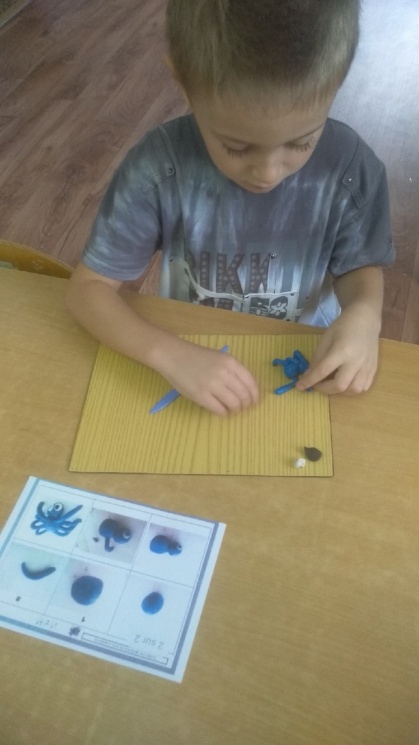 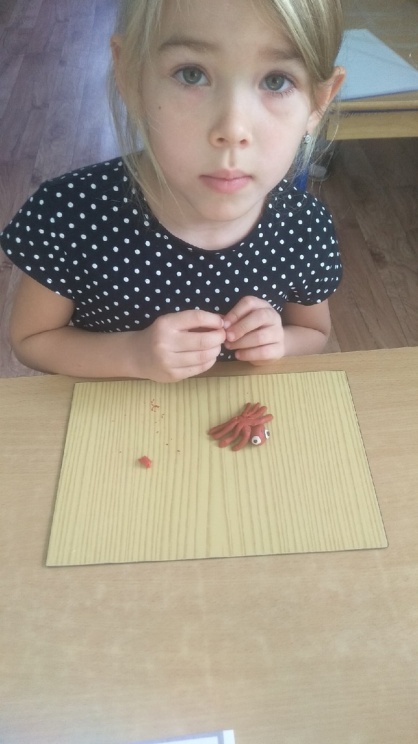 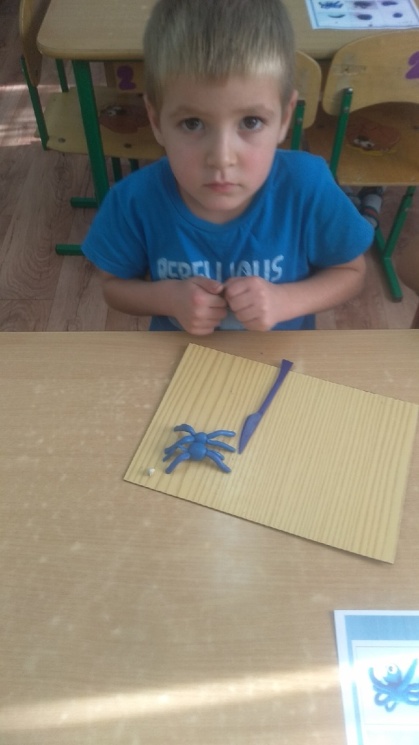 